Eighteenth Sunday after Pentecost                                                       September 26, 2021 PRELUDE                              Préambule, Op. 31, no. 1	                       Vierne (1870-1937)WELCOME & ANNOUNCEMENTS INTROIT                       Let All the World in Every Corner Sing               Routley (1917-1982)  CALL TO WORSHIP	                       Leader: Blessed be the Lord our God,People: who has delivered us from evil. Leader: Our help is in the name of the Lord,People: maker of heaven and earth. Leader:  Let us Worship God.MORNING PRAYER*OPENING HYMN #330		  Our Help Is in the Name of God		     	      Old 124th PRAYER OF CONFESSIONMerciful God, we confess we have not followed your way. You rain down mercy upon us, yet we murmur in our discontent. You cast out the evil within us, yet we fling our curses at others. Forgive us, Lord, this and all our sin.  Call us home from our wandering, deliver our souls from death, and cover us with your love; through Jesus Christ our Lord.  Amen.SILENT PRAYERASSURANCE OF PARDON *GLORIA PATRI #581								     	            	Greatorex  (1816-1853)  FIRST SCRIPTURE LESSON                                                                    Psalm 124 p. 498          SPECIAL MUSIC		                     Sonata in A-flat, H. 31:  I		     CPE Bach (1714-1788)SECOND SCRIPTURE LESSON                                                         James 5:13-20 p. 982             SERMON		                      Are you looking in the right place?                 Rev. Patrick S. Pettit*AFFIRMATION OF FAITH          The Apostles’ Creed                                 Hymnal p. 35  PRAYERS OF THE PEOPLE & THE LORD’S PRAYER*CLOSING HYMN #667	     When Morning Gilds the Skies		           Laudes Domini*CHARGE & BENEDICTION    POSTLUDE                                   Laudes Domini paraphrase           *PLEASE STAND IF ABLE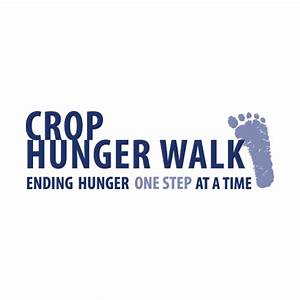                                                       Ridgeview Park                                                       2 p.m.  today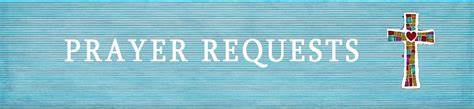 Prayers for Health and Other Concerns:The Legacy: Eloise Morris, Mary June CookShenandoah Nursing Home: Rubye SchwabSummit Square: Lillian Hryshkanych Home: Dick Huff, Nancy Garber, Mary Ultee, Edie Lawrence, Mary Ann Maupin Friends and Family: Andy & Jean Robeson, (Cunninghams), Steve Stevens, Marianne Beck, Bill Bromley, Grace Measles (Jen Jones), Danny Smith (Nancy Hypes), Jennifer & Charlotte Sergeant (Kathy Brown), Emily Bardeen (Sandi Henderson), Kathy Doyle (Cindy & Rodger Doyle), Bill Metzel (Joyce Tipton), Tony Poplin, Jerry Hughes, Paul Watts (Colleen Cash), Shae Blackwell and Family (Preschool), Col. Stuart Roberts (Mark Henderson), Alissa Voils (Pam Leech), Phil Hashagen (Jean & Don), Erwin Berry (Joan), Claude WilliamsonMilitary: Jeremiah Henderson, Carson CraigMissionaries: Elmarie & Scott Parker, PC (USA) Regional Liaisons to Iraq, Syria & Lebanon   “Beyond the Architecture, the Story of Waynesboro City Churches and their People” is currently on view at the Waynesboro Heritage Museum, 420 W. Main St., in downtown Waynesboro.Link for todays service :  https://youtu.be/8bidLvNnnRU                  FIRST PRESBYTERIAN CHURCHWAYNESBORO, VIRGINIA A community-minded congregation living out the love of Christ as we serve one another with humility, gentleness, and patience through God’s grace.September 26, 2021  11:00 AM 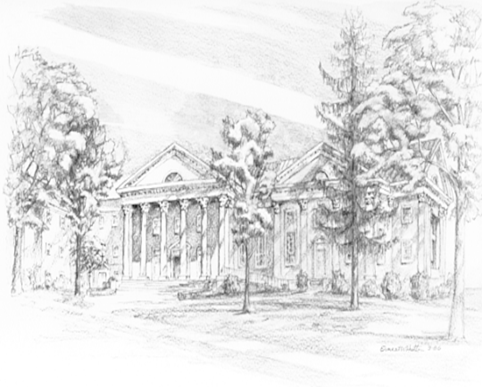 P.O. Box 877249 South Wayne AvenueWaynesboro, Virginia(540) 949-8366Church Website:  www.firstpresway.orgPreschool Website:  www.firstprespre.orgEmail:  church@firstpresway.com